Pour ces vacances « l’Homme et la Nature », votre enfant aura besoin d’un sac à dos avec gourde et casquette.Ces plannings sont susceptibles d’être modifiés en fonction de divers paramètres. Les plannings définitifs vous seront distribués le lundi matin à l’accueil.						Merci de votre compréhension, La Direction de l’accueil de loisirs.Lundi 23.04Mardi 24.04Mercredi 25.04Jeudi 26.04Vendredi 27.04Groupe1 PS-MS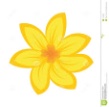 Petits jeux pour faire connaissanceJournée jeux et pique nique au Parc de loisirs en Dracénie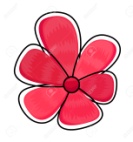 Activité sportiveBalade, jeux sportifs et pique nique à la Base nature de FréjusActivité sportiveGroupe1 PS-MSBalade dans les VallonsJournée jeux et pique nique au Parc de loisirs en DracénieActivité manuelle, culturelle ou artistiqueBalade, jeux sportifs et pique nique à la Base nature de FréjusActivité manuelle, culturelle ou artistiqueGroupe 2 MS-GSPetits jeux pour faire connaissanceJournée jeux et pique nique au Parc de loisirs en DracénieActivité sportiveBalade, jeux sportifs et pique nique à la Base nature de FréjusActivité sportiveGroupe 2 MS-GSBalade dans les VallonsJournée jeux et pique nique au Parc de loisirs en DracénieActivité manuelle, culturelle ou artistiqueBalade, jeux sportifs et pique nique à la Base nature de FréjusActivité manuelle, culturelle ou artistiqueGroupe 3 CP-CE1Petits jeux pour faire connaissanceInitiation à la pêche avec l’association « Le poisson d’argent » et pique niqueau Lac de Colbert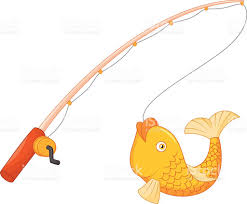 Construction d’abris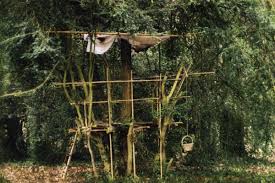 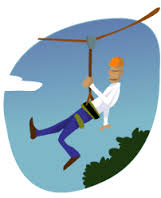 AccrobrancheEt pique nique au jardinPour finir les abrisActivité sportiveGroupe 3 CP-CE1Activité manuelle, culturelle ou artistiqueInitiation à la pêche avec l’association « Le poisson d’argent » et pique niqueau Lac de ColbertActivité manuelle, culturelle ou artistiqueAccrobrancheEt pique nique au jardinPour finir les abrisActivité manuelle, culturelle ou artistiqueGroupe 4 CE1-CE2-CM1Initiation à la course d’orientation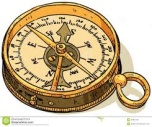 AccrobrancheEt pique nique au jardinJournée à la maison de la nature des 4 frères au Beausset : ateliers, exposition « serpent, du mythe à la réalité » et  jeu de piste Activité sportiveActivité sportiveGroupe 4 CE1-CE2-CM1Activité manuelle, culturelle ou artistiqueAccrobrancheEt pique nique au jardinJournée à la maison de la nature des 4 frères au Beausset : ateliers, exposition « serpent, du mythe à la réalité » et  jeu de piste Activité manuelle, culturelle ou artistiqueCourse d’orientation en forêtGroupe 5 CM1-CM2-CollégiensPetits jeux pour faire connaissanceJournée sac à dos dans les Vallons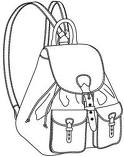 Journée à la maison de la nature des 4 frères au Beausset : animation et parcours quizzActivité sportiveActivité sportiveGroupe 5 CM1-CM2-CollégiensInitiation à la course d’orientationJournée sac à dos dans les VallonsJournée à la maison de la nature des 4 frères au Beausset : animation et parcours quizzFabrication de canne à pêcheCourse d’orientation en forêt Lundi 30.04Mardi 01.05Mercredi 02.05Jeudi 03.05Vendredi 04.05Groupe1 PS-MSPetits jeux pour faire connaissanceFERIEJeux extérieurs au parc de loisirs avec « le ptit Marcel »journée initiation à la Course d’orientationà Bargemon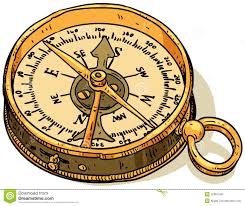 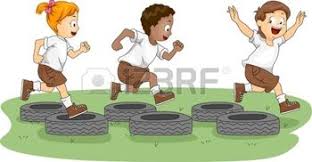 Parcours semé d’embuches de la base nautique jusqu ‘au Parc en Dracénie …PN au parc en Dracénie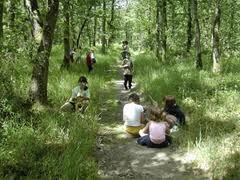 Groupe1 PS-MSActivité manuelle, culturelle ou artistiqueFERIEActivité manuelle, culturelle ou artistiquejournée initiation à la Course d’orientationà BargemonParcours semé d’embuches de la base nautique jusqu ‘au Parc en Dracénie …PN au parc en DracénieGroupe 2 MS-GSPetits jeux pour faire connaissanceFERIEActivité sportivejournée initiation à la Course d’orientationà BargemonParcours semé d’embuches de la base nautique jusqu ‘au Parc en Dracénie …PN au parc en DracénieGroupe 2 MS-GSActivité manuelle, culturelle ou artistiqueFERIEJeux extérieurs au parc de loisirs avec « le ptit Marcel »journée initiation à la Course d’orientationà BargemonParcours semé d’embuches de la base nautique jusqu ‘au Parc en Dracénie …PN au parc en DracénieGroupe 3 CP-CE1Petits jeux pour faire connaissanceFERIEJournée à la maison de la nature des 4 frères au Beausset :Courses d’orientation, parcours quizz et balade Petits jeux pour faire connaissanceParcours semé d’embuches de la base nautique jusqu ‘au Parc en Dracénie …PN au parc en DracénieGroupe 3 CP-CE1Activité manuelle, culturelle ou artistiqueFERIEJournée à la maison de la nature des 4 frères au Beausset :Courses d’orientation, parcours quizz et balade Activité manuelle, culturelle ou artistiqueParcours semé d’embuches de la base nautique jusqu ‘au Parc en Dracénie …PN au parc en DracénieGroupe 4 CE2-CM1AccrobrancheEt pique nique au jardinFERIEJournée à la maison de la nature des 4 frères au Beausset :Courses d’orientation, parcours quizz et balade Petits jeux pour faire connaissanceParcours semé d’embuches de la base nautique jusqu ‘au Parc en Dracénie …PN au parc en DracénieGroupe 4 CE2-CM1AccrobrancheEt pique nique au jardinFERIEJournée à la maison de la nature des 4 frères au Beausset :Courses d’orientation, parcours quizz et balade Activité manuelle, culturelle ou artistiqueParcours semé d’embuches de la base nautique jusqu ‘au Parc en Dracénie …PN au parc en Dracénie